بسم الله الرحمن الرحيم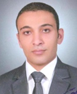 البيانات الشخصية :الاسم :   أحمد صلاح خطابتاريخ الميلاد: 16-11- 1985العـنــوان:- خاتم المرسلين -  العمرانية – الجيزة             -  بنها - قليوبيةرقم التليفون  : 01009607606  البريدالإلكترونى:a.salahkhtab@gamil.comالمؤهلات العلمية :في مرحلة اعداد الماجستير  بعنوان " ملامح التغير في القانون العرفي لقبائل أولاد علي بمحافظة مطروح " تمهيدي ماجستير بأكاديمية الفنون    المؤهل الدراسي :بكالوريوس أكاديمية الفنون - المعهد العالي للفنون الشعبية    تخصص العادات والمعتقدات والمعارف الشعبية  .تقدير البكالوريوس: جيد جداالتقدير العـــــــــام: جيد جدا" مرتبة الشرف "موقف التجنيد:إعفاء نهائي من الخدمةالخبرات السابقة :باحث في الأرشيف المصري للحياة والمأثورات الشعبيةباحث في الشركة المصرية للأبحاث العلمية بروديوسر(منتج أخبار) في الشركة المصرية للأعلام EGMمحرر ثقافي في "دريم نيوز"محرر ثقافي في بوابة الاسبوعمحرر بجريدة اخبار المحليات كتابة ونشر المقالات العلمية والاجتماعية بمجلة الثقافة الجديدة وهى مجلة ثقافية شهرية تصدر عن الهيئة العامة لقصور الثقافة بمصر ‏.باحث بأكاديمية الفنون "مركز دراسات الفنون الشعبية"